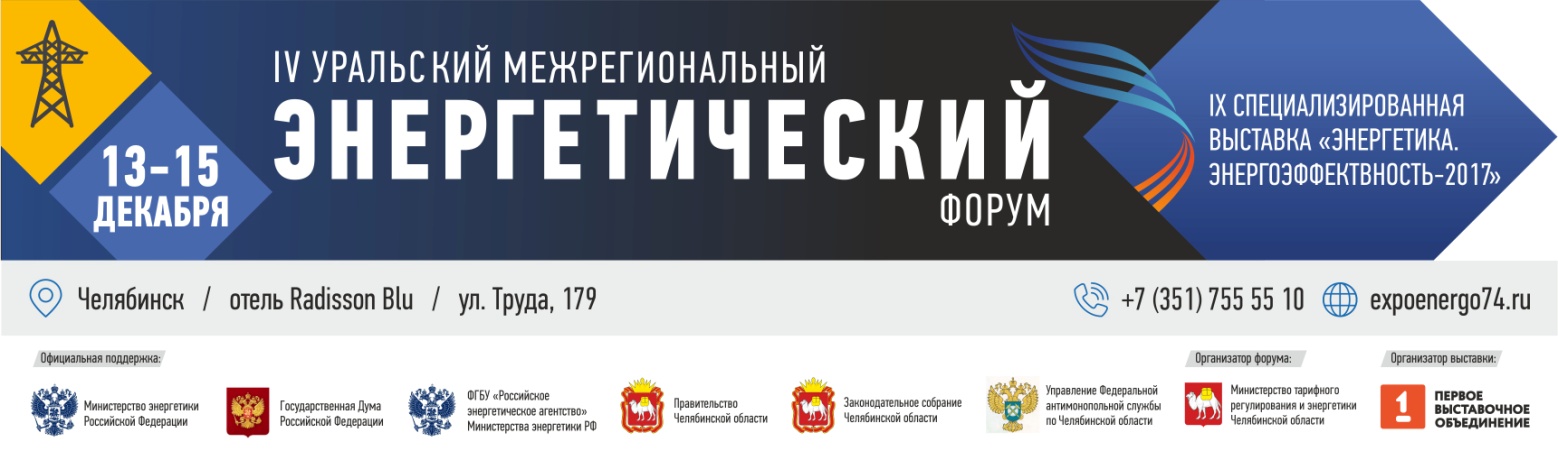 ПРОЕКТ  ПРОГРАММЫ ФОРУМАДата:13-15декабря 2017 года.Место проведения: город Челябинск, ул.Труда,179,Отель «RadissonBlu».		13 декабря (среда)		13 декабря (среда)9:00-9:30Регистрация участников Форума.Место регистрации: Отель «RadissonBlu»,I этаж, Galaxy-Hall, стойка регистрации.10:00Начало работы выставки «Энергетика. Энергоэффективность – 2017».Организатор: ООО «Первое выставочное объединение».Место проведения: Отель «RadissonBlu», I этаж, Galaxy-Hall, общая экспозиция.10:00-11:30Конференция ПАО «Челябэнергосбыт» - «Розничный рынок электроэнергии».Повестка:- «Финансовые гарантии в расчётах на розничном рынке электроэнергии», начальник правового управления ПАО «Челябэнергосбыт» Владимир Токарев, - «Новые правила ограничений электроснабжения. Безучётное и бездоговорное                  потребление», директор по техническим вопросам ПАО «Челябэнергосбыт» Михаил                  Беспалов,- «Результаты внедрения АСКУЭ у бытовых потребителей», директор по сбытовой деятельности ПАО «Челябэнергосбыт» Андрей Святых.Организатор: ПАО «Челябэнергосбыт».Место проведения: Отель «RadissonBlu», I этаж, Galaxy-Hall, конференц-зал.12:00-13:30Круглый стол «Малая энергетика. Альтернативное энергоснабжение. Энергоэффективность».В повестке:- Особенности розничного рынка электроэнергетики. - Возобновляемые источники энергии. - Повышение энергетической эффективности промышленных предприятий.Организатор: Министерство тарифного регулирования и энергетики Челябинской области.Место проведения: Отель «RadissonBlu», I этаж, Galaxy-Hall, конференц-зал.14:00-14:1514:15-14:30Торжественное открытие УМЭФ-2017 и IХ Межрегиональной специализированной выставки «Энергетика. Энергоэффективность – 2017». ОБХОД ФОКУС-ВЫСТАВКИ. ПРЕСС-ПОДХОДЫ. Место проведения: Отель «RadissonBlu», I этаж, Galaxy-Hall, сцена14:30-16:00Панельная дискуссия «Повышение доступности энергетической инфраструктуры»В повестке:- Презентация портала «подключение74.рф». - Итоги внедрения целевых моделей по повышению инвестиционной привлекательности субъектов РФ в части подключения к сетям инженерной инфраструктуры. - Успешные практики создания интерактивных карт свободных мощностей.Организатор: Министерство тарифного регулирования и энергетики Челябинской области.Место проведения: Отель «RadissonBlu», I этаж, Galaxy-Hall, конференц-зал.16.20-17.00ТОРЖЕСТВЕННЫЙ ПРИЕМ В ЧЕСТЬ ПРОФЕССИОНАЛЬНОГО ПРАЗДНИКА «ДЕНЬ ЭНЕРГЕТИКА».Чествование заслуженных работников отрасли.Вручение ведомственных наград.Организатор: Правительство Челябинской области, Министерство тарифного регулирования и энергетики Челябинской области.Место проведения: Отель «RadissonBlu», I этаж, Galaxy-Hall, конференц-зал.17:00Окончание первого дня работы Форума и выставки.14 декабря (четверг)14 декабря (четверг)9:30-10:00Регистрация участников Форума.Место регистрации: Отель «RadissonBlu»,I этаж, Galaxy-Hall, стойка регистрации.10:00Начало работы выставки «Энергетика. Энергоэффективность – 2017».Организатор: ООО «Первое выставочное объединение».Место проведения: Отель «RadissonBlu», I этаж, Galaxy-Hall, общая экспозиция.10:00-11:00Круглый стол «Безопасность объектов топливно-энергетического комплекса» (закрытое мероприятие)В повестке:- Подведение итогов 2017 года. - Планы на 2018 год. - Особенности законодательства.Организатор: Министерство тарифного регулирования и энергетики Челябинской области.Место проведения: Отель «RadissonBlu», I этаж, Galaxy-Hall, конференц-зал.11:30-12:00Заседание штаба по обеспечению безопасности электроснабжения потребителей электрической энергии Челябинской областиВ повестке:- Подведение итогов подготовки к ОЗП 2017-2018.- Вручение паспортов готовности к ОЗП 2017-2018 субъектам электроэнергетики Челябинской области.Организатор: Министерство тарифного регулирования и энергетики Челябинской области.Место проведения: Отель «RadissonBlu», I этаж, Galaxy-Hall, конференц-зал.12:30-14:00Круглый стол «Новые методические подходы при расчёте платы за технологическое присоединение к сетям инженерной инфраструктуры».В повестке:- Новые изменения в законодательстве. - Предложения по корректировке действующих норм. Организатор: Министерство тарифного регулирования и энергетики Челябинской области.Место проведения: Отель «RadissonBlu», I этаж, Galaxy-Hall, конференц-зал.14:30-15:30Круглый стол «Информационная открытость как приоритетная задача органов власти и ресурсоснабжающих организаций».Организатор: Министерство тарифного регулирования и энергетики Челябинской области.Место проведения: Отель «RadissonBlu», I этаж, Galaxy-Hall, конференц-зал.15:30-16:00Награждение победителей регионального этапа Конкурса «Медиатэк».Организатор: Министерство тарифного регулирования и энергетики Челябинской области.Место проведения: Отель «RadissonBlu»,I этаж, Galaxy-Hall, конференц-зал.17:00Окончание второго дня работы Форума и выставки.15 декабря (пятница)15 декабря (пятница)10:00Начало работы выставки «Энергетика. Энергоэффективность – 2017».Организатор: ООО «Первое выставочное объединение».Место проведения: Отель «RadissonBlu», I этаж, Galaxy-Hall, общая экспозиция.11:00-12:00Награждение победителей  регионального этапа Четвертого Всероссийского конкурса реализованных проектов в области энергосбережения и повышения энергоэффективности ENES-2017. Награждение участников Всероссийского фестиваля энергосбережения #ВместеЯрче.Организатор: Министерство строительства и инфраструктуры Челябинской области.Место проведения: Отель «RadissonBlu», I этаж, Galaxy-Hall, конференц-зал.16:00Закрытие Форума и выставки.